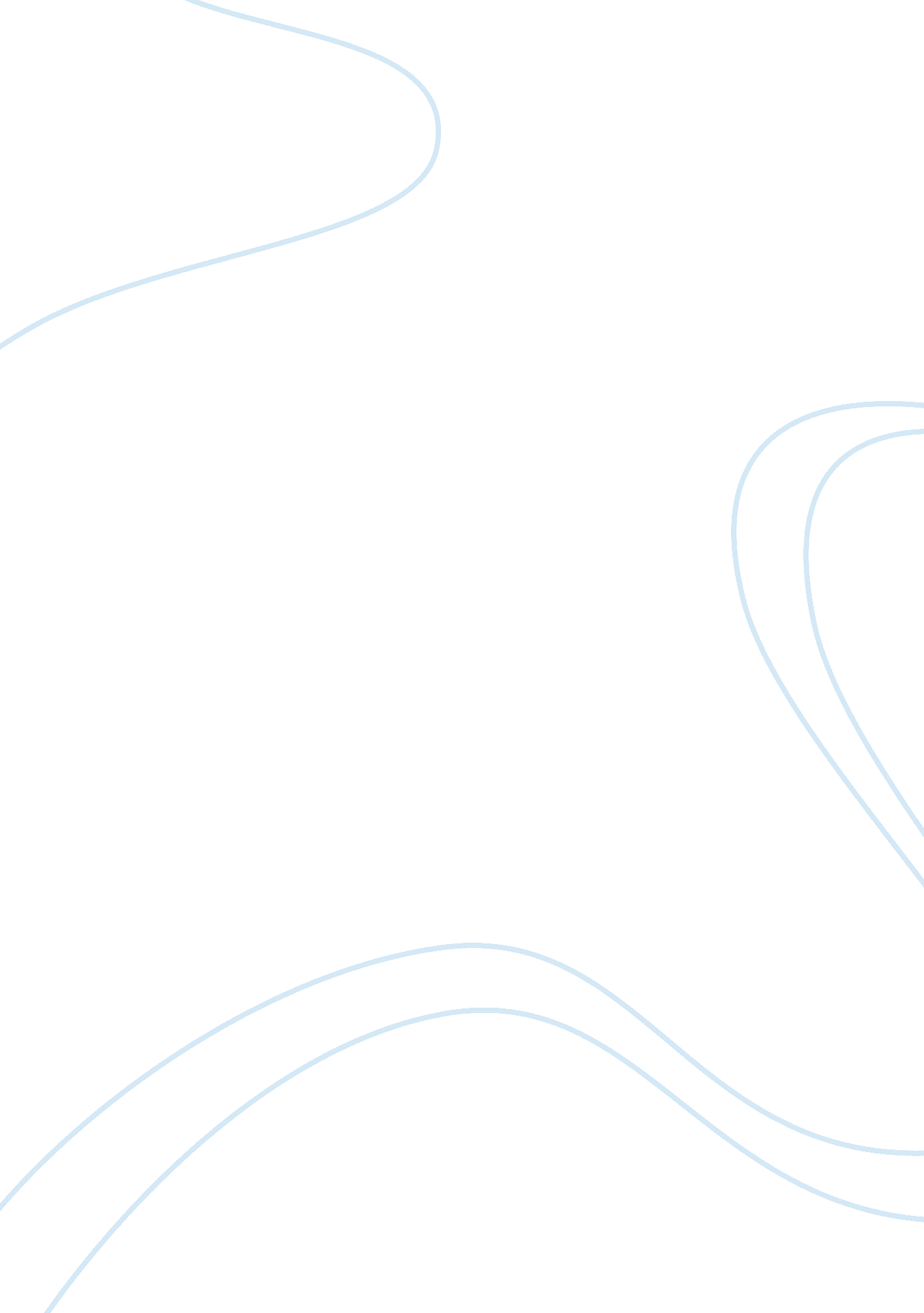 Current issues in business lawLaw, Contract Law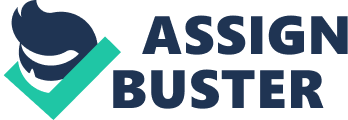 Business law really tends to describe an extensive body of bylaws that tend to govern the business transactions. Business law also includes every major aspect of trade together with the advertising as well as marketing collection plus the bankruptcy, contracts, banking, secured transactions, negotiable instruments and trade as a general rule. It is sometimes considered as a branch of communal law however it deals with issues of public along with private law. Business law covers foreign and domestic trade hence it tends to regulate business among the states. In this same connection, there is a uniform commercial code which has by now been adopted in all the parts of every state within the United States which tends to be the main primary authority which governs the business transactions. Despite the fact that uniform commercial code normally controls so many aspects of domestic commercial law, state laws and other common law of contracts, it at the same time applies to other types of business transactions which tend to arise as far as business is concerned. Consequently, business law is a very essential component of within this particular area. Even if the trade world faces a continuous change, the commercial laws have remained static in general. As a consequence, commercial law is not only uniform throughout the US but as well to those people who normally do business are at the position of proceeding with business transactions with some degree of confidence towards the law which governs these particular business transactions (Samuel, 2008). Commercial law encompasses titles as agent and principal, carriage by both sea as well as land. It is as well known because it regulates hiring practices, business contracts, manufacturing and the retailing of consumer goods. Thus there are so many countries which have really adopted the civil codes because these codes contain complete statements of their own business law. Looking back at the United States, business law is the main zone for the United States Congress beneath its powers to govern and rule the interstate business as well as other states under the authority of the police. These days they are really trying quite harder to create an amalgamated body of business law within the United States. They are going to succeed since they actually adopted the consistent commercial code. This identical commercial code has made things much easier as far as business law is concerned. However, there are quite a number of authoritarian schemes that tend to govern and control on the way business is supposed to be conducted. Some of the authoritarian schemes that control are the safety laws, privacy laws, and drug andfoodlaws among others (Samuel, 2008). So many small and middle sized businesses currently lack the financial strength to make payments in the potential wrongful release awards in lump sum. So many labor and groups on employment defend successfully those businesses that are established well and mid size businesses from claims pertaining to wrongful removal from office from former employees. Whenever they seem not to be succeeding in the lawsuit, it seems like the company is forced in one way or the other into bankruptcy removing all the present workers from the office. Such cases are so many compared to previous days. Such developments are equally resulting in extensive businesses that survey the likelihood of gaining protection through the purchase of wrongful dismissal insurance. The current business law these days is very essential because it really helps people to realize the business ethics. It assists them to follow these business ethics in running their businesses in a proper and authenticated manner. This has to be in an agreement with the set of laws and guideline prevailing within the society. However, business law is mostly offered to those people who are intending to set up nice businesses together with an authenticated business registration and license in the future. This is what makes the business law studies extraordinary essential. So many customers are very comfortable in doing their businesses as long as they have a government license at hand as well as an approval stamp for their individual businesses. However, the government policy that issues licenses is actually not complex. It is always very necessary that the business law studies are really considered very carefully. Currently business law studies are taught by the professionals who are experts in business law consultancy. These professionals normally plan a course structure which can assist an individual in realizing his business law obligations together with the rules which are applied into the business trade system. Current business laws help all the individuals in setting up their businesses in the future. These businesses do well because the owners are experienced and educated on how to carry them on. They use the knowledge to expand their type of businesses hence they are able to participate in the market (Emmanuel, 2001). Anycase studyof business law tends to teach a business, a good manner in which the business is going to be initiated. Business processes have got so many matters for example the copyright issues, legalized marketing of the business, registration fees and so on. The business law case studies really focus on business activity. So many packages and relief are obtainable by trading and this will enable an individual to learn more about the methods of getting the governmental facilities. It involves tax cuts, tax write off, getting funds as well as government loans together with the raising any business right from franchise. To take a business law case study assists an individual to the greatest out of the facilities that the government has given to the business. Consequently, business law is very necessary for those people who need to run any line of business within the law agencies as well as the consultancy firms. An individual is actually taught all the main aspects of trade law plus the ethics. This automatically provides a person with a chance to begin acareeras a legal advisor, consultant for very big budget businesses as well as trade mechanism. These days, business law is very important for very tiny businesses because these businesses are operated on a very limited financial resource because they are some kind of self employment. However, the government tries so much to encourage such small businesses as well as devises extraordinary laws, restricted to small business. Currently the tax cut offs are so much for these small businesses (Emmanuel, 2001). The modern commercial law has enabled business countries on civil and common law system to become more considerable in the extensive use of business arbitration that is comparable to the former private courts of merchants. In the United States, they are having similar commercial statutes that tend to smooth the progress of the business from end to end of a particular nation. Certainly, Europe business law is still a separate subject matter due to its special courts. During the time when the business law got adopted by the state meeting during the year 1997, it appeared like a watershed within the country’s financial reforms. In any busy profit-making world, the business which is operated nicely must equally involve the agents.  Business law normally represents the emergent and ordinary morality of all the human beings. All the businesses are however seeking to partner themselves with the prevailing customs in proclaiming as right only whereby all the businesses perceive to be always right. They tend to be right in enforcing as law the rules that are considered by the great number of people or very powerful to be moral and just. For the reason that business law is and it is still supposed to be reflective in prevailing morality, societal control over the businesses is very necessary. The aim is self control which is based on the person’s own moralphilosophy(Manfred, 1929). As a matter of fact, all the business activities happen in an officially authorized system framework. Business law places business in its lawful framework and it also develops skills in compliance, risk assessment and troubleshooting. The program on business law focuses so much on the application of law in business as well as government sectors. Business law covers a very wide part of trade, consumer and commercial transactions. However, business law underpins the operation of regulates, markets conduct in the markets as well as the addresses instances of the marketfailurein which voluntary business mechanisms are not able to attain relevant policy objectives. The business law practitioners really identify lawful standards as the law gradually changes and determine important policies together with the practices in meeting the legal requirements. On the other hand, commercial law regulates hiring practices, corporate contracts and the manufacture plus the sales of customer merchandise. This law sometimes regulates their directors, corporations, corporate relations and shareholders with the third parties. There is taxation law within this context which deals with taxation of persons and the businesses. This includes income tax, goods as well as services plus a diversity of nation taxes. 